VII. OŠ Varaždin, 14. rujna 2015., 		RASPORED ZA ŠKOLSKU GODINU 2015./2016.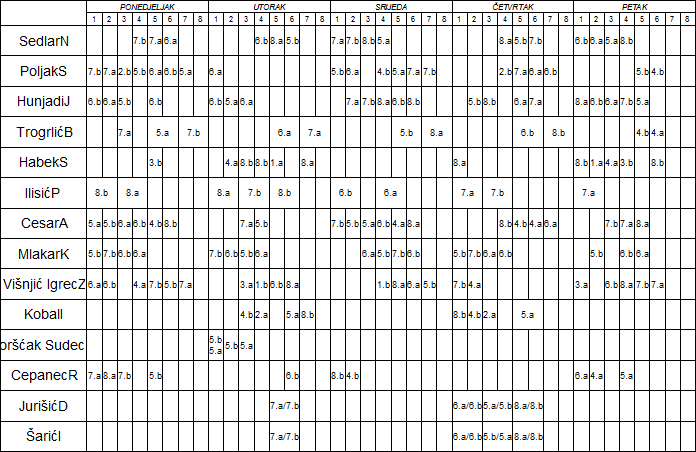 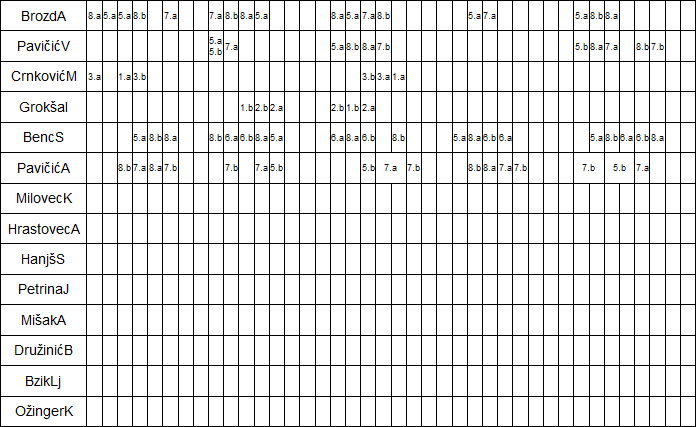                                                                                                                                                                                                                                                                     Ravnateljica:  Ruža Levatić						